ПРОТОКОЛЗаседания градостроительной комиссии с.п. Усть-ЮганНа заседании комиссии присутствовали:В.А. Мякишев – председатель комиссии, глава с.п.Усть-Юган;Т.А. Хивук- секретарь комиссии, начальник ОИО с.п.Усть-ЮганЧлены комиссии: 1.  Н.А. Щербакова – заместитель председателя комиссии, заместитель главы поселения Усть-Юган 2. Ряполова Г.Н.-директор МКУ АХС с.п. Усть-Юган; 3. Атарщиков А.М.-депутат с.п.Усть-Юган 4. Харисов Н.Х.-депутат с.п. Усть-Юган 5. Барадулина И.А.-депутат с.п. Усть-Юган 6. Зарубина Н.В.-депутат с.п.Усть-Юган. 7. Федорин А.А.-депутат с.п. Усть-ЮганПовестка дня:     	 1.Подготовка проекта внесения изменений в Правила землепользования и застройки территории муниципального образования сельское поселение Усть-Юган. Мякишев В.А. С целью дальнейшего развития застройки	 в зоне Ж2 п.Юганская Обь с целью минимизации издержек застройщиков. Предлагаю изменить конфигурацию застройки МКД в территориальной зоне 01:01:05 в пределах земельных участок :ЗУ5 и :ЗУ3 оставив место под стоянку транспорта и общую общественную территорию в зоне застройки. Тем самым оставив внутриквартальный проезд и систему ТВС в прежнем виде с целью исключить реконструкцию инженерных сетей. Также предлагаем для отвода земельного участка под следующий мкд , объединить земельные участки :ЗУ9 и :ЗУ7.Результат голосования:«За» - 9 голосов«Против» -0 голосов«Воздержался» -0 голосовПриложение: Выкопировка из ПП и ПМ территории п.Юганская ОбьПредседатель                     	                                                      В.А. МякишевСекретарь                                                                                            Т.А. Хивук 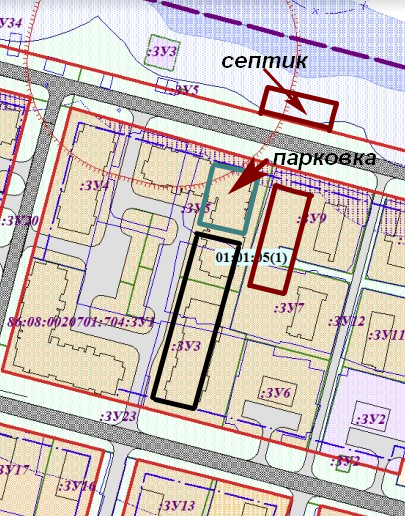 Заключение о результатах заседанияградостроительной комиссии сельского поселения Усть-Юган05.04.2021									         01/2021п. Усть-ЮганЗаседание Градостроительной комиссии проведено в соответствии с требованиями Градостроительного кодекса, Федерального закона от 06.10.2003 № 131-ФЗ «Об общих принципах местного самоуправления в Российской Федерации», постановлением администрации сельского поселения Усть-Юган от 17.09.2018 № 180-па «О градостроительной комиссии сельского поселения Усть-Юган», постановлением Главы сельского поселения Усть-Юган от 31.03.2021 № 06-пг «О назначении заседания Градостроительной комиссии», Уставом сельского поселения Усть-ЮганТемой заседания градостроительной комиссии: Подготовка проекта внесения изменений в Правила землепользования и застройки территории муниципального образования сельское поселение Усть-Юган. Целью проведения градостроительной комиссии:Принятие решения о подготовке Правила землепользования и застройки территории муниципального образования сельское поселение Усть-Юган.По результатам заседания Градостроительной комиссии решено: На основании Градостроительного кодекса, Федерального закона от 06.10.2003 № 131-ФЗ «Об общих принципах местного самоуправления в Российской Федерации», руководствуясь постановлением администрации сельского поселения Усть-Юган от 17.09.2018 № 180-па «О градостроительной комиссии сельского поселения Усть-Юган», членами Градостроительной комиссии принято решение: 1. Направить протокол заседания Градостроительной комиссии в адрес председателя комитета по градостроительству администрации Нефтеюганского района.Председатель комиссии 					В.А. Мякишев05.04.2021 года                                                   № 1/2021                п.Усть-Юган